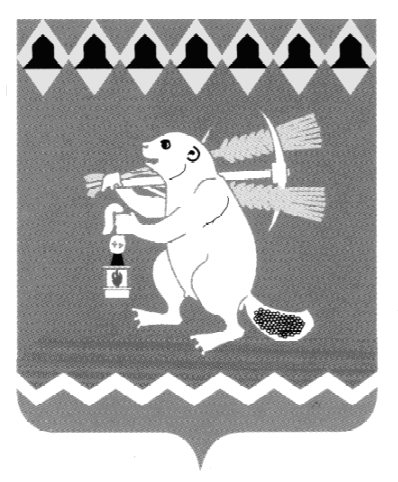 Администрация Артемовского городского округа ПОСТАНОВЛЕНИЕот _________                                                                                           №      - ПАОб утверждении Положения о межведомственной комиссии по признанию помещения жилым помещением, жилого помещения непригодным для проживания, многоквартирного дома аварийным и подлежащим сносу или реконструкции, садового дома жилым домом и жилого дома садовым домом, расположенных на территории Артемовского городского округаВ соответствии с Жилищным кодексом Российской Федерации, Положением о признании помещения жилым помещением, жилого помещения непригодным для проживания, многоквартирного дома аварийным и подлежащим сносу или реконструкции, садового дома жилым домом и жилого дома садовым домом, утвержденным Постановлением Правительства РФ от 28.01.2006 № 47, Административным регламентом предоставления муниципальной услуги «Признание помещения жилым помещением, жилого помещения непригодным для проживания, многоквартирного дома аварийным и подлежащим сносу или реконструкции, расположенных на территории Артемовского городского округа, руководствуясь статьями 30, 31 Устава Артемовского городского округа,ПОСТАНОВЛЯЮ:1. Утвердить Положение о межведомственной комиссии по признанию помещения жилым помещением, жилого помещения непригодным для проживания, многоквартирного дома аварийным и подлежащим сносу или реконструкции, садового дома жилым домом и жилого дома садовым домом, расположенных на территории Артемовского городского округа (далее - Приложение).2. Постановление опубликовать в газете «Артемовский рабочий», разместить на Официальном портале правовой информации Артемовского городского округа (www.артемовский-право.рф), на официальном сайте Артемовского городского округа в информационно-телекоммуникационной сети «Интернет».23. Контроль за исполнением постановления возложить на заместителя главы Администрации Артемовского городского округа – начальника Управления по городскому хозяйству и жилью Администрации Артемовского городского округа Миронова А.И.Глава Артемовского городского округа                                     К.М. ТрофимовПоложение о межведомственной комиссии по признанию помещения жилым помещением, жилого помещения непригодным для проживания, многоквартирного дома аварийным и подлежащим сносу или реконструкции, садового дома жилым домом и жилого дома садовым домом, расположенных на территории Артемовского городского округаГлава 1. Общие положения1. Настоящее Положение определяет порядок создания и работы межведомственной комиссии по признанию помещения жилым помещением, жилого помещения непригодным для проживания и многоквартирного дома аварийным и подлежащим сносу или реконструкции, садового дома жилым домом и жилого дома садовым домом, расположенных на территории Артемовского городского округа (далее – Комиссия).2. Комиссия является коллегиальным и координационным органом, образованным в целях проведения оценки требованиям, установленным в Положении о признании помещения жилым помещением, жилого помещения непригодным для проживания, многоквартирного дома аварийным и подлежащим сносу или реконструкции, садового дома жилым домом и жилого дома садовым домом, утвержденным Постановлением Правительства Российской Федерации от 28.01.2006  № 47 (далее – Положение).3. Комиссия  в своей деятельности руководствуется Жилищным кодексом Российской Федерации, Постановлением Правительства Российской Федерации от 28.01.2006  № 47, правовыми актами Губернатора Свердловской области и Правительства Свердловской области, Уставом Артемовского городского округа и иными муниципальными правовыми актами Артемовского городского округа, а также настоящим Положением.4. Основной задачей Комиссии является проведение оценки жилых помещений на соответствие требованиям Положения и признание жилого помещения пригодным (непригодным) для проживания, а также многоквартирного дома аварийным и подлежащим сносу или реконструкции.Глава 2. Основные функции и права Комиссии5. Комиссия для реализации возложенной на нее задачи осуществляет следующие функции:2а) рассматривает заявление и перечень необходимых документов предоставленных заявителем;б) по результатам работы Комиссия принимает одно из следующих решений:- о соответствии помещения требованиям, предъявляемым к жилому помещению, и его пригодности для проживания;- о выявлении оснований для признания помещения подлежащим капитальному ремонту, реконструкции или перепланировке (при необходимости с технико-экономическим обоснованием) с целью приведения утраченных в процессе эксплуатации характеристик жилого помещения в соответствие с установленными в настоящем Положении требованиями;- о выявлении оснований для признания помещения непригодным для проживания;- о выявлении оснований для признания многоквартирного дома аварийным и подлежащим реконструкции;- о выявлении оснований для признания многоквартирного дома аварийным и подлежащим сносу;- об отсутствии оснований для признания многоквартирного дома аварийным и подлежащим сносу или реконструкции;в) уведомляет заявителя о принятом решение;г) выдача результата принятого решения заявителю.6. Комиссия имеет право:а) получать без участия заявителя в ходе межведомственного информационного взаимодействия:- выписку из единого государственного реестра недвижимости об основных характеристиках и зарегистрированных правах на объект недвижимости;- технический паспорт жилого помещения, а для нежилых помещений – технический план;б) приглашать на заседания Комиссии экспертов, собственников помещения или уполномоченного им лица.Глава 3. Состав и порядок работы Комиссии7. Комиссия состоит из председателя Комиссии, секретаря Комиссии и членов комиссии.8. Председателем Комиссии является заместитель главы Администрации Артемовского городского округа – начальник Управления по городскому хозяйству и жилью Администрации Артемовского городского округа, либо лицо, исполняющее его обязанности.9. Председатель Комиссии:3- осуществляет общее руководство работой Комиссии;- определяет дату и время проведения заседания Комиссии;- дает поручения членам межведомственной комиссии, связанные с ее деятельностью;- председательствует на заседаниях Комиссии;- ведет заседания Комиссии;- подписывает повестку и протокол заседания Комиссии.10. Секретарем Комиссии является ведущий специалист Управления по городскому хозяйству и жилью Администрации Артемовского городского округа, либо лицо, исполняющее его обязанности.11. Секретарь Комиссии:- организует работу Комиссии;- информирует членов комиссии о дате, времени и повестке дня заседания Комиссии;- готовит материалы на рассмотрение Комиссии;- ведет протокол заседания Комиссии;- оформляет заключение межведомственной комиссии;- готовит проект распоряжения Администрации Артемовского городского округа, в случае принятия Комиссией решения в отношении индивидуального помещения, либо проект постановления Администрации Артемовского городского округа, в случае принятия Комиссией решения в отношении многоквартирного дома.12. Члены Комиссии:- присутствуют на заседаниях Комиссии;- обеспечивают рассмотрение вопросов, включенных в повестку заседания Комиссии;- участвуют в голосовании по вопросам, предусмотренным повесткой заседания Комиссии13. Комиссия осуществляет свою деятельность в форме заседаний.Заседания Комиссии назначаются и проводятся по мере необходимости.Заседание Комиссии является правомочным, если в нем принимает участие не менее двух третей ее членов.В необходимых случаях к работе межведомственной комиссии привлекаются квалифицированные эксперты проектно-изыскательских организаций с правом решающего голоса.14. Решения Комиссии принимаются открытым голосованием. Решение считается принятым, если за него проголосовало большинство членов, присутствующих на заседании. В случае равенства голосов голос председателя межведомственной комиссии является решающим (за исключением случаев привлечения квалифицированных экспертов проектно-изыскательских организаций).15. Решения Комиссии оформляются протоколом, который подписывается секретарем Комиссии и председателем Комиссии.16. По окончании работы Комиссия составляет в двух экземплярах 4заключение об оценке соответствия помещения (многоквартирного дома) требованиям установленным в Положении.17. Решения Комиссии являются основанием для подготовки секретарем Комиссии проект распоряжения Администрации Артемовского городского округа, в случае принятия Комиссией решения в отношении индивидуального помещения, либо проект постановления Администрации Артемовского городского округа, в случае принятия Комиссией решения в отношении многоквартирного дома.18. Материалы о работе комиссии хранятся у секретаря Комиссии в течение трех лет. Приложениек постановлению  АдминистрацииАртемовского городского округаот ______________ №         -ПА